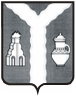 Кировская районная администрация(исполнительно-распорядительный орган)муниципального района«Город Киров и Кировский район»ПОСТАНОВЛЕНИЕ16 декабря 2021 г.                                                                                                   № 1422 О признании утратившим силу муниципальном правовом актеВ соответствии со статьей 7 Устава муниципального района «Город Киров и Кировский район» Кировская районная администрация ПОСТАНОВЛЯЕТ:	1. Постановление Кировской районной администрации от 09.06.2011 № 1000 «Об утверждении порядка разработки и утверждения административных регламентов предоставления муниципальных услуг» признать утратившим силу.	2. Настоящее постановление вступает в силу с момента подписания, подлежит опубликованию и размещению на официальном сайте муниципального района «Город Киров и Кировский район».Глава Кировской районной администрации                                                                        И.Н. Феденков 